ТЫ, СОЛОВУШКА, УМОЛКНИслова В.Забилы                                                                                       музыка М.Глинкипереложение П.Богданова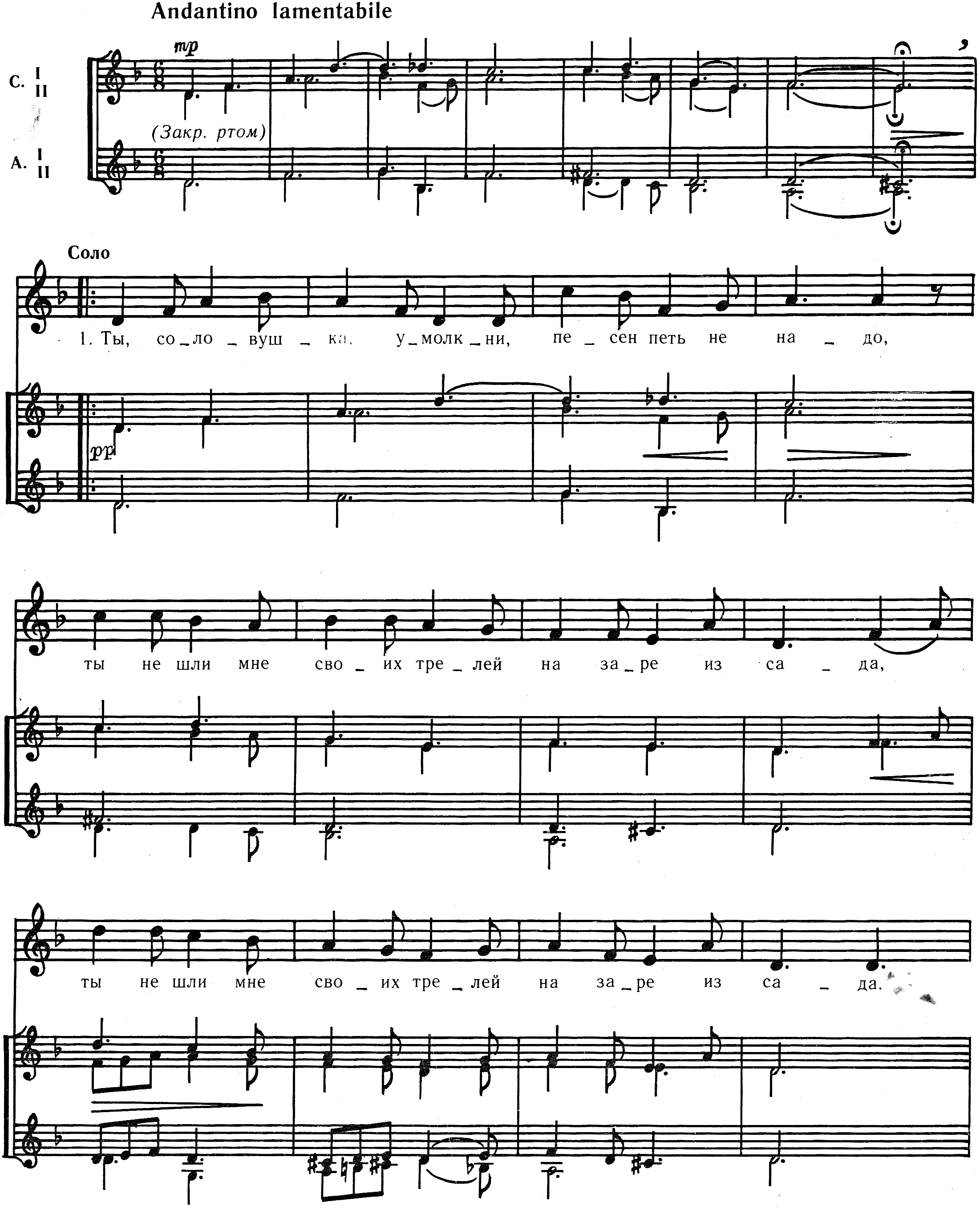 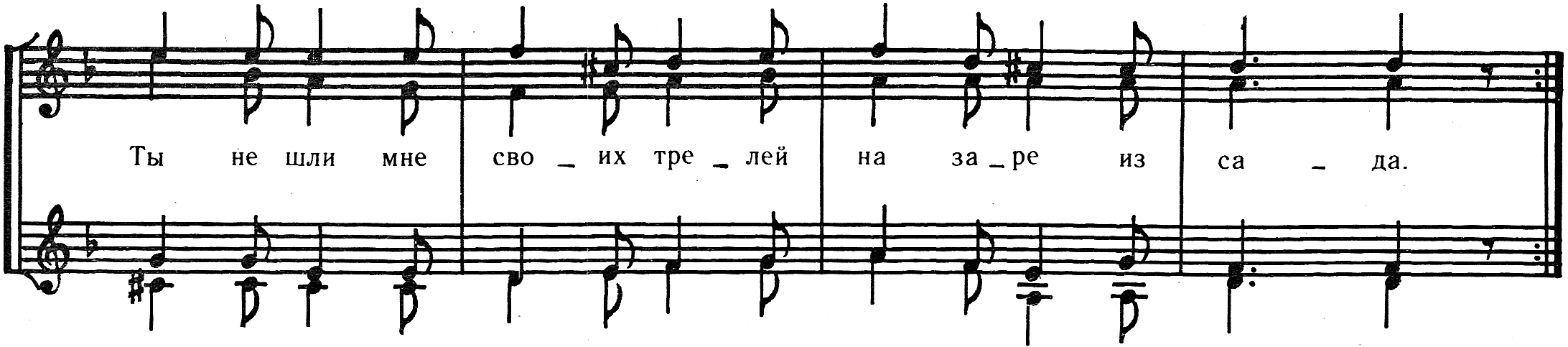 2. Твоих трелей сладкозвучных Я не в силах слушать,Сердце сразу замирает,  Тяжесть давит душу.	